Методические рекомендации по открытию частной дошкольной организации (частного детского сада)Данные методические рекомендации направлены на разъяснение порядка действий заинтересованных лиц по созданию частной образовательной организации на территории муниципального  района.Согласно ч. 7 ст. 22 Федерального закона «Об образовании в Российской Федерации» от 29.12.2012 № 273-ФЗ (Далее – Закон об образовании) частной образовательной организацией является образовательная организация, созданная в соответствии с законодательством Российской Федерацией физическим лицом или физическими лицами и (или) юридическим лицом, юридическими лицами или их объединениями, за исключением иностранных религиозных организаций.Следует отметить, что частная дошкольная организация может быть двух видов:организация, зарегистрированная в качестве дошкольной образовательной организации, которая осуществляет свою деятельность в соответствии с Законом об образовании, имеет государственную лицензию на ведение образовательной деятельности;организация, зарегистрированная в качестве юридического лица (детская дошкольная организация) или индивидуального предпринимателя и предоставляющая услуги по уходу и присмотру за детьми дошкольного возраста (лицензия не требуется).Требования по созданию и функционированию частной дошкольной организации, как дошкольной образовательной организации, соответствуют требованиям, предъявляемым к государственным и муниципальным дошкольным образовательным организациям.Учредителями частной дошкольной образовательной организации могут выступать отечественные организации всех форм собственности и их объединения, общественные и религиозные организации, зарегистрированные на территории Российской Федерации, а также граждане Российской Федерации и иностранные граждане.В соответствии с ч. 1 ст. 26 Закона об образовании управление негосударственной образовательной организации осуществляется в соответствии с законодательством Российской Федерации с учетом особенностей, установленных настоящим Федеральным законом.Разработка и утверждение УставаЛюбая дошкольная образовательная организация, независимо от формы собственности, может функционировать лишь при наличии статуса юридического лица, фактически со дня регистрации её Устава. Сведения, которые должны содержаться в Уставе, предусмотрены в статье 25 Закона об образовании.Устав дошкольной образовательной организации разрабатывается в соответствии с Законом об образовании и Порядком организации и осуществления образовательной деятельности по основным общеобразовательным программам – образовательным программам дошкольного образования, утвержденным приказом Министерства образования и науки РФ от 30.08.2013 № 1014. Устав утверждается учредителем (собственником) после согласования сорганом, осуществляющим управление в сфере образования (или его учредителем) и только потом регистрируется в налоговом органе.Частной дошкольной организации, зарегистрированной в форме индивидуального предпринимателя, Устав не требуется.Аренда (строительство, выкуп) помещенияПеред открытием частного детского сада, во избежание проблем с получением необходимых заключений соответствующих структур, целесообразно ознакомиться с полным списком требований, предъявляемых к дошкольным образовательным организациям, следующими нормативными актами:СанПиН 2.4.1.3049-13 «Санитарно-эпидемиологические требования к устройству, содержанию и организации режима работы дошкольных образовательных организаций», утвержденный постановлением Главного государственного санитарного врача РФ от 15.05.2013№ 26,СанПиН 2.4.1.3147-13 «Санитарно-эпидемиологические требования к дошкольным группам, размещенным в жилых помещениях жилищного фонда», утвержденный постановлением Главного государственного санитарного врача РФ от 19.12.2013 № 68,Федеральный закон «О пожарной безопасности» от 21.12.1994 № 69-ФЗ;Федеральный закон «Технический регламент о требованиях пожарной безопасности» от 22.07.2008 № 123-ФЗ;Правила противопожарного режима в Российской Федерации (утв. постановлением Правительства РФ от 25.04.2012 № 390);Нормы пожарной безопасности «Обучение мерам пожарной безопасности работников организаций» (утв. приказом МЧС РФ от 12.12.2007 № 645);Нормы пожарной безопасности «Системы оповещения и управления эвакуацией людей при пожарах в зданиях и сооружениях» (НПБ 104-03) (утв. приказом МЧС РФ от 20.06.2003 № 323);Свод правил СП 5.13130.2009 «Системы противопожарной защиты. Установки пожарной сигнализации и пожаротушения автоматические. Нормы и правила проектирования» (утв. приказом МЧС РФ от 25.03.2009 № 175)Свод правил СП 9.13130.2009 «Техника пожарная. Огнетушители. Требования к эксплуатации» (утв. приказом МЧС РФ от 25.03.2009 №179)Свод правил СП 3.13130.2009 «Системы противопожарной защиты. Система оповещения и управления эвакуацией людей при пожаре. Требования пожарной безопасности» (утв. приказом МЧС РФ от 25.03.2009 №173)Свод правил СП 4.13130 «Системы противопожарной защиты. Ограничение распространения пожара на объектах защиты. Требования к объемно-планировочным и конструктивным решениям» (утв. приказом МЧС России от 24.04.2013 № 288).Государственная регистрация частного детского сада в качестве юридического лица (индивидуального предпринимателя) в территориальном налоговом органе и одновременно постановка на учет в качестве налогоплательщика (принцип «одного окна») Ключевые вопросы регистрации частного детского сада в качестве юридического лица и индивидуального предпринимателя определяются Федеральным законом «О государственнойрегистрации юридических лиц и индивидуальных предпринимателей» от 08.08.2000 № 129-ФЗ.При государственной регистрации частного детского сада в качестве юридического лица документы представляются лично или через представителя по нотариально удостоверенной доверенности непосредственно в налоговую инспекцию или в многофункциональный центр, либо удаленно по почте с объявленной ценностью и описью вложения.В соответствии со ст. 12 вышеназванного Закона необходимо представить следующие документы:заявление о государственной регистрации по установленной форме;решение о создании юридического лица (должно быть оформлено в виде протокола; договора или иного документа, предусмотренного законодательством);учредительные документы (устав, утвержденный собственником, и другие документы, предусмотренные законодательством);документ об уплате государственной пошлины.Результатом государственной регистрации является выдача свидетельства о государственной регистрации юридического лица и листа записи ЕГРЮЛ (Единый государственный реестр юридических лиц).При регистрации частного детского сада в качестве индивидуального предпринимателя документы представляются также лично или через представителя по доверенности непосредственно в инспекцию или в многофункциональный центр, либо удаленно по почте с объявленной ценностью и описью вложения.Необходимо представить следующие документы:заявление о государственной регистрации физического лица в качестве индивидуального предпринимателя по установленной форме;копия паспорта физического лица, регистрируемого в качестве индивидуального предпринимателя;справка о наличии (отсутствии) судимости и (или) факта уголовного преследования либо о прекращении уголовного преследования по реабилитирующим основаниям, выданная физическому лицу, регистрируемому в качестве индивидуального предпринимателя. Указанный документ представляется по межведомственному запросу регистрирующего органа федеральным органом исполнительной власти, осуществляющим функции по выработке и реализации государственной политики и нормативно-правовому регулированию в сфере внутренних дел, в порядке и сроки, которые установлены Правительством Российской Федерации;документ об уплате государственной пошлины в размере.Результатом государственной регистрации является выдача свидетельства о регистрации индивидуального предпринимателя и листа записи ЕГРИП (Единый государственный реестр государственных предпринимателей).Изготовление печатиОб изготовлении печати следует позаботиться заблаговременно, поскольку ее наличие необходимо для открытия расчетного счета и общения с фондами.Согласно действующему законодательству, нет специальных норм, регламентирующих изготовление, учет и использование печатей. Регламентирован только порядок изготовления и применения печатей с изображением государственного герба РФ. Организации, к которым данные требования не относятся, изготавливают печати в соответствии со своим уставом.Основными требованиями к информации, которую должна содержать печать, являются: наличие юридического адреса и полного наименования организации (индивидуального предпринимателя) на русском языке.Более полную информацию по оформлению и изготовлению печати можно получить в организации, оказывающей полиграфические услуги.Открытие расчетного счетаДля открытия расчетного счета в банк представляются следующие документы:заявление на открытие счета (бланк);нотариально заверенные копии свидетельства о регистрации, устава и свидетельства о постановке на учет в налоговой инспекции;карточка с образцами подписей и оттиска печати, заверенная нотариально или оформленная в помещении банка в присутствии уполномоченного сотрудника;протокол (приказ) о назначении руководителя, приказы о назначении на должность лиц, имеющих право первой и второй подписи в карточке с образцами подписей;анкеты на всех лиц, имеющих право подписи в карточке (с предоставлением паспорта);справка из органов статистики о присвоении кодов ОКПО.Более полная информация размещена на официальных сайтах банковПостановка на учет во внебюджетных фондахВ связи с реализацией принципа «одного окна» постановка на учет во внебюджетные фонды (Пенсионный фонд (ПФР), Фонд социального страхования (ФСС)) осуществляется налоговой инспекцией. В соответствии с п. 4 ст. 11 Федерального закона «О Государственной регистрации юридических лиц и индивидуальных предпринимателей» регистрирующий орган в срок не более чем пять рабочих дней с момента государственной регистрации представляет сведения о регистрации в указанные внебюджетные фонды. Получив данные о государственной регистрации, фонды обязаны в течение пяти дней поставить организацию (индивидуального предпринимателя) на учет, после чего выслать извещение страхователя (или страховое свидетельство) по юридическому адресу организации (индивидуального предпринимателя), а также сообщить налоговому органу о регистрационном номере зарегистрированной организации (индивидуального предпринимателя).В следующих случаях индивидуальные предприниматели регистрируются в качестве страхователей самостоятельно:в территориальном отделении ПФР – если заключили с физическим лицом трудовой договор, гражданско-правовой договор на выполнение работ (оказание услуг) или авторский договор;в территориальном отделении ФСС – если заключили с работником трудовой договор. Самостоятельная регистрация ИП в отделении ПФРСрок подачи заявления – в течение 30 дней со дня заключения трудового (гражданско- правового) договора с первым работником.Форма заявления и правила его заполнения приведены в Приложениях № 7 и № 8 к Порядку регистрации, утвержденному Постановлением Правления ПФ РФ от 13.10.2008 № 296п.К заявлению необходимо приложить:копию свидетельства о госрегистрации в качестве индивидуального предпринимателя;копию паспорта (или иного документа, удостоверяющего личность);копию свидетельства о постановке на учет в налоговом органе;копии	трудовых	(гражданско-правовых,	авторских)	договоров	с	наемными работниками.В течение 3 дней после подачи заявления фонд выдает «Уведомление о регистрации в территориальном органе ПФР страхователя, производящего выплаты физическим лицам».Регистрация ИП в качестве страхователя, производящего выплаты работникам, производится один раз. При принятии на работу других работников вновь регистрироваться в ПФР не нужно. Самостоятельная регистрация ИП в отделении ФСССрок подачи заявления – не позднее 10 дней со дня заключения трудового договора с первым работником.Форма заявления приведена в Приложении № 2 к Порядку регистрации, утвержденному приказом Минздравсоцразвития от 07.12.2009 № 959н.При подаче заявления необходимо предъявить паспорт и предоставить копии следующих документов:свидетельства о госрегистрации в качестве индивидуального предпринимателя;свидетельства о постановке на учет в налоговом органе;трудовых книжек наемных работников.В течение 3 дней после подачи заявления фонд выдаст уведомление о регистрации.В последующем при принятии новых работников регистрироваться уже не потребуется.Документы для постановки на учет в вышеуказанных фондах предоставляются в соответствии с требованиями фондов, которые размещены на их официальных сайтах.Обратите внимание!в случае изменения места жительства следует зарегистрироваться в территориальном отделении ФСС по новому месту жительства в течение 10 дней;в случае нарушения сроков постановки на учет в вышеуказанных фондах, юридическое лицо (индивидуальный предприниматель) подлежит привлечению к административной ответственности в виде наложения штрафа.Оборудование помещений для жизнедеятельности детей, приобретение соответствующего оборудования и игрового материалаФункционирование дошкольных групп, реализующих образовательную программу дошкольного образования, осуществляется при наличии заключения, подтверждающего соответствие жилого помещения и оборудования жилого помещения санитарному законодательству и санитарным правилам, выданного органом, уполномоченным осуществлять федеральный государственный санитарно-эпидемиологический надзор и федеральный государственный надзор в области защиты прав потребителей в целях лицензирования образовательной деятельности.Список требований, предъявляемых к дошкольным образовательным организациям, перечислен в следующих нормативных актах:СанПиН 2.4.1.3049-13 «Санитарно-эпидемиологические требования к устройству, содержанию и организации режима работы дошкольных образовательных организаций», утв. постановлением Главного государственного санитарного врача РФ от 15.05.2013 № 26,СанПиН 2.4.1.3147-13 "Санитарно-эпидемиологические требования к дошкольным группам, размещенным в жилых помещениях жилищного фонда», утв. постановлением Главного государственного санитарного врача РФ от 19.12.2013 № 68.Согласно нормам СанПин частные детские сады могут размещаться в помещениях, соответствующих санитарно-гигиеническим, противопожарным, педагогическим и другим требованиям для дошкольных образовательных учреждений: как правило, - в арендованных помещениях частных домов или нескольких квартир, либо собственное жилье предпринимателя (владельца частного ДОУ), отдельно стоящих малоэтажных зданиях (не более 2-х этажей) с прилегающей закрытой территорией (за городом - это небольшие коттеджи), и (или) вновьпостроенных с учетом требований законодательства и особенностей пребывания детей- дошкольников.СанПиН предусмотрен ряд требований, предъявляемых к дошкольным заведениям. Количество детей в группах дошкольной образовательной организации общеразвивающей направленности определяется исходя из расчета площади групповой (игровой) комнаты - для групп раннего возраста (до 3-х лет) не менее 2,5 метров квадратных на 1 ребенка и для дошкольного возраста (от 3-х до 7-ми лет) - не менее 2,0 метров квадратных на одного ребенка.. В детском саду должно быть не менее 3-х помещений: спальня, столовая, игровая. На практике комнат понадобится значительно больше: кабинет заведующего, раздевалка, спортзал, пищеблок и прочие.Частный детский сад должен быть оснащен специальной детской мебелью, оборудованием для проведения спортивно-оздоровительных процедур, посудой, постельными принадлежностями, канцтоварами, учебно-методическими пособиями, развивающими играми и игрушками, кухонным оборудованием.детейРазработка образовательной программы для воспитания, обучения и развитияСодержание образовательного процесса частного детского сада, как и государственного(муниципального), определяется основной общеобразовательной программой дошкольного образования, разработанной в соответствии с федеральным образовательным стандартом дошкольного образования (далее – ФГОС ДО) (Приказ Министерства образования и науки Российской Федерации от 17 октября 2013 года № 1155 «Об утверждении федерального государственного образовательного стандарта дошкольного образования»).Дошкольное образовательное учреждение любой формы собственности самостоятельно в выборе программы. Образовательные программы разрабатываются и утверждаются организацией самостоятельно, в соответствии с ФГОС ДО и с учетом соответствующих примерных образовательных программ дошкольного образования.Частный детский сад несёт в установленном законодательством Российской Федерации порядке ответственность за невыполнение функций, определенных его Уставом; реализацию не в полном объеме образовательных программ; качество реализуемых образовательных программ; жизнь и здоровье детей и работников учреждения во время организации образовательного процесса; иные действия, предусмотренные законодательством Российской Федерации.Комплектование кадровПо общему правилу, к педагогической деятельности в дошкольном образовательном учреждении допускаются лица, имеющие среднее профессиональное или высшее профессиональное образование. Образовательный ценз указанных лиц подтверждается документами государственного образца о соответствующем уровне образования и (или) квалификации.Круг лиц, которые не допускаются к ведению педагогической деятельности, определен в статье 331 Трудового кодекса Российской Федерации.Не допускаются лица:имеющие  или  имевшие  судимость,  подвергавшиеся  уголовному  преследованию (за исключением лиц, уголовное преследование в отношении которых прекращено по реабилитирующим основаниям) за преступления против жизни и здоровья, свободы, чести и достоинства личности (за исключением незаконной госпитализации в медицинскую организацию, оказывающую психиатрическую помощь в стационарных условиях, и клеветы), половой неприкосновенности и половой свободы личности, против семьи инесовершеннолетних, здоровья населения и общественной нравственности, основ конституционного строя и безопасности государства, мира и безопасности человечества, а также против общественной безопасности;имеющие неснятую или непогашенную судимость за иные умышленные тяжкие и особо тяжкие преступления;признанные недееспособными в установленном федеральным законом порядке;имеющие заболевания, предусмотренные перечнем, утверждаемым федеральным органом исполнительной власти, осуществляющим функции по выработке государственной политики и нормативно-правовому регулированию в сфере здравоохранения, социального развития, труда и защиты прав потребителей.Использование антигуманных, а также опасных для жизни или здоровья дошкольников образовательных технологий, методов обучения и воспитания, запрещается.Во время пребывания ребенка в детском саду ответственность за жизнь и здоровье ребенка несет детский сад. Поэтому систему обеспечения безопасности детей необходимо продумать с особой тщательностью.Получение заключений Роспотребнадзора о соответствии помещений санитарно- эпидемиологическим правилам и нормативам и Управления государственной противопожарной службы о соблюдении требований пожарной безопасностиСанитарно-эпидемиологическое заключение является документом, который необходим практически для любого вида деятельности. Заключение СЭС подтверждает, что услуги соответствуют установленным законодательством требованиям.Для получения санитарно-эпидемиологического заключения на вид деятельности заявитель представляет в Федеральную службу по надзору в сфере защиты прав потребителей и благополучия человека или ее территориальный орган заявление и пакет документов в порядке установленном приказом Федеральной службы по надзору в сфере защиты прав потребителей и благополучия человека от 18.07.2012 № 775 "Об утверждении Административного регламента Федеральной службы по надзору в сфере защиты прав потребителей и благополучия человека по предоставлению государственной услуги по выдаче на основании результатов санитарно- эпидемиологических экспертиз, расследований, обследований, исследований, испытаний и иных видов оценок, оформленных в установленном порядке, санитарно-эпидемиологических заключений".Заключение Государственного пожарного надзора МЧС России о соответствии объекта защиты обязательным требованиям пожарной безопасности также является обязательным документом.Перечень документов, необходимых для получения заключения:копия свидетельства ОГРН;копия свидетельства ИНН;копия договора, подтверждающего право организации на занимаемые помещения (свидетельство на право собственности или договор аренды (субаренды);копия плана БТИ занимаемых помещений (если занимается часть помещений, то на копии необходимо отметить кабинеты, которые проверяются);сведения об установленных противопожарных системах (пожарная сигнализация и пр.) и договор на их техническое обслуживание (если нормы законодательства предусматривают);копия удостоверения о прохождении пожарно–технического минимума.Получение лицензии на осуществление образовательной деятельностиПоложение о лицензировании образовательной деятельности, утверждённое постановлением Правительства РФ от 28.10.2013 № 966 устанавливает порядок лицензирования образовательной деятельности, осуществляемой образовательными организациями, организациями, осуществляющими обучение, а также индивидуальными предпринимателями, за исключением индивидуальных предпринимателей, осуществляющих образовательную деятельность непосредственно.Лицензионными условиями установлены минимальные нормативы образовательно- методического и материально-технического, кадрового и информационного обеспечения субъектов, предоставляющих такие услуги. Возможность образовательного учреждения относительно начала деятельности по предоставлению образовательной услуги определяется самостоятельно путем заполнения соответствующих форм. Поэтому прежде, чем подавать документы для получения соответствующей лицензии необходимо убедиться в том, что негосударственное дошкольное образовательное учреждение (частный детский сад) в полной мере соответствует всем требованиям лицензионных условий.Лицензионными требованиями, предъявляемыми к соискателю лицензии на осуществление образовательной деятельности, являются:а) наличие на праве собственности или ином законном основании зданий, строений, сооружений, помещений и территорий (включая оборудованные учебные кабинеты, объекты для проведения практических занятий, объекты физической культуры и спорта), необходимых для осуществления образовательной деятельности по заявленным к лицензированию образовательным программам;б) наличие материально-технического обеспечения образовательной деятельности, оборудование помещений в соответствии с государственными и местными нормами и требованиями, в том числе в соответствии с требованиями федеральных государственных образовательных стандартов, федеральными государственными требованиями, образовательными стандартами;в) наличие условий для охраны здоровья обучающихся в соответствии со статьями 37 и 41 Федерального закона "Об образовании в Российской Федерации";г) наличие разработанных и утвержденных организацией, осуществляющей образовательную деятельность, образовательных программ в соответствии со статьей 12 Федерального закона "Об образовании в Российской Федерации";д) наличие санитарно-эпидемиологического заключения о соответствии санитарным правилам зданий, строений, сооружений, помещений, оборудования и иного имущества, которые предполагается использовать для осуществления образовательной деятельности, в соответствии с пунктом 2 статьи 40 Федерального закона "О санитарно-эпидемиологическом благополучии населения";е) наличие у образовательной организации безопасных условий обучения, воспитания обучающихся, присмотра и ухода за обучающимися, их содержания в соответствии с установленными нормами, обеспечивающими жизнь и здоровье обучающихся, работников образовательной организации, с учетом соответствующих требований, установленных в федеральных государственных образовательных стандартах, федеральных государственных требованиях и (или) образовательных стандартах, в соответствии с частью 6 статьи 28 Федерального закона "Об образовании в Российской Федерации".Для получения лицензии на образовательную деятельность необходимо разработать образовательные программы, предоставить сведения о педагогическом коллективе, получить от санитарно-эпидемиологических и противопожарных служб заключение о пригодности выбранных помещений для предоставления услуг дошкольного образования.в качестве дошкольной образовательной организации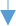 Изготовление печатиОткрытие расчетного счетаПостановка на учет во внебюджетных фондах: Пенсионном фонде, Фонде обязательного медицинского страхования,Фонде социального страхованияОборудование помещений для жизнедеятельности детей, приобретение соответствующего оборудования и игровогоматериала в соответствии с СанПин 2.4.1.3049-13Разработка образовательной программы для воспитания, обучения и развития детейКомплектование кадровПолучение заключений Роспотребнадзора и Управления государственной противопожарной службы о соответствии помещений санитарно-эпидемиологическимправилам и нормативам и о соблюдении требований пожарной безопасностиПолучение лицензии на осуществление образовательной деятельностиПрием детейпредоставляющего услуги по присмотру и уходу за детьми дошкольного возраста*Аренда помещенияГосударственная регистрация частного детского сада как юридического лица (детская дошкольная организация, индивидуальный предприниматель) в территориальномналоговом органе и одновременно постановка на учет в качестве налогоплательщикаИзготовление печатиОткрытие расчетного счетаПостановка на учет во внебюджетных фондах: Пенсионном фонде, Фонде обязательного медицинского страхования,Фонде социального страхованияОборудование помещений для жизнедеятельности детей, приобретение соответствующего оборудования и игрового материала всоответствии с СанПин 2.4.1.3049-13Комплектование кадровПолучение заключений Роспотребнадзора и Управления государственной противопожарной службы о соответствии помещенийсанитарно-эпидемиологическим правилам и нормативам и о соблюдении требований пожарной безопасностиПрием детей*Индивидуальному предпринимателю Устав разрабатывать не нужно.111213№ п/пЭтапыЧастный детский сад, реализующий основную образовательную программу дошкольногообразованияЧастный детский сад, реализующий присмотр и уход за детьмиПеречень нормативных правовых актов1Устав++ФЗ «Об образовании в Российской Федерации»,порядок организации и осуществления образовательной деятельности по основным общеобразовательным программам – образовательным программам дошкольного образования, утвержденный приказом Министерства образования и науки РФ от 30.08.2013 № 10142Аренда помещения++СанПиН 2.4.1.3049-13 «Санитарно-эпидемиологические требования к устройству, содержанию и организации режима работы дошкольных образовательных организаций»;СанПиН 2.4.1.3147-13 «Санитарно-эпидемиологические требования к дошкольным группам, размещенным в жилых помещениях жилищного фонда»;ФЗ «О пожарной безопасности» от 21.12.1994 № 69-ФЗ;ФЗ «Технический регламент о требованиях пожарной безопасности» от 22.07.2008 № 123-ФЗ;Правила противопожарного режима в Российской Федерации (утв. постановлением Правительства РФ от 25.04.2012 № 390);Нормы пожарной безопасности «Обучение мерам пожарной безопасности работников организаций» (утв. приказом МЧС РФ от 12.12.2007 № 645);Нормы пожарной безопасности «Системы оповещения и управления эвакуацией людей при пожарах в зданиях и сооружениях» (НПБ 104-03) (утв. приказом МЧС РФ от 20.06.2003 № 323);Свод правил СП 5.13130.2009 «Системы противопожарной защиты. Установки пожарной сигнализации и пожаротушения автоматические. Нормы и правила проектирования»;Свод правил СП 9.13130.2009 «Техника пожарная. Огнетушители. Требования к эксплуатации»;Свод правил СП 3.13130.2009 «Системы противопожарной защиты. Система оповещения и управления эвакуацией людей при пожаре. Требования пожарной безопасности;Свод правил СП 4.13130 «Системы противопожарной защиты. Ограничение распространения пожара на объектах защиты. Требования к объемно- планировочным и конструктивным решениям» (утв. приказом МЧС России от 24.04.2013 № 288)3Регистрация в налоговом органе++ФЗ «О государственной регистрации юридических лиц и индивидуальных предпринимателей» от 08.08.2000 № 129-ФЗ4Изготовление печати++ФЗ "Об обществах с ограниченной ответственностью" от 08.02.1998 № 14-ФЗ;ФЗ "Об акционерных обществах" от 12.12.1995 № 208-ФЗ;ФЗ «О некоммерческих организациях» от 12.01.1996 № 12-ФЗ5Открытие расчетного счета++инструкция Банка России «Об открытии и закрытии банковских счетов, счетов по вкладам (депозитам), депозитных счетов» от 30.05.2014 № 153-И6Постановка на учет во внебюджетных фондах++ФЗ «О государственной регистрации юридических лиц и индивидуальных предпринимателей» от 08.08.2000 № 129-ФЗ;Порядок регистрации и снятия с регистрационного учета в территориальных органах Пенсионного фонда Российской Федерации страхователей, производящих выплаты физическим лицам, утв. Постановлением Правления ПФР от 13.10.2008 № 296п;Порядок регистрации и снятия с регистрационного учета страхователей и лиц, приравненных к страхователям, утв. приказом Министерства здравоохранения и социального развития РФ от 07.12.2009 № 959н7Оборудование помещений, приобретениеоборудования и игрового материала++СанПиН 2.4.1.3049-13 «Санитарно-эпидемиологические требования к устройству, содержанию и организации режима работы дошкольных образовательных организаций»;СанПиН 2.4.1.3147-13 «Санитарно-эпидемиологические требования к дошкольным группам, размещенным в жилых помещениях жилищного фонда»8Разработкаобразовательной программы+-Приказ Министерства образования и науки Российской Федерации от 17.10.2013 № 1155 «Об утверждении федерального государственного образовательного стандарта дошкольного образования»9Комплектование кадров++Трудовой Кодекс Российской Федерации;ФЗ «Об образовании в Российской Федерации»10Получение заключений Роспотребнадзора и Госпожнадзора++приказ Федеральной службы по надзору в сфере защиты прав потребителей и благополучия человека от 18.07.2012 № 775 "Об утверждении Административного регламента Федеральной службы по надзору в сфере защиты   прав   потребителей   и   благополучия   человека   по предоставлениюгосударственной услуги по выдаче на основании результатов санитарно- эпидемиологических  экспертиз,  расследований,  обследований, исследований,испытаний и иных видов оценок, оформленных в установленном порядке, санитарно-эпидемиологических заключений";Приказ МЧС РФ "Об утверждении Административного регламента Министерства Российской Федерации по делам гражданской обороны, чрезвычайным ситуациям и ликвидации последствий стихийных бедствий исполнения государственной функции по надзору за выполнением требований пожарной безопасности" от 28 июня 2012 № 37511Получение лицензии на осуществлениеобразовательной деятельности+-Положение о лицензировании образовательной деятельности, утверждённое постановлением Правительства РФ от 28.10.2013 № 966